ORFFOV JESENSKI SEMINAR – LjubljanaKDAJ?:SOBOTA, 5. 12. 2015; od 8.30 – 15.45KJE?: Osnovna šola Kašelj, Kašeljska cesta 119 a, Ljubljana-PoljePred šolo je večje parkirišče. 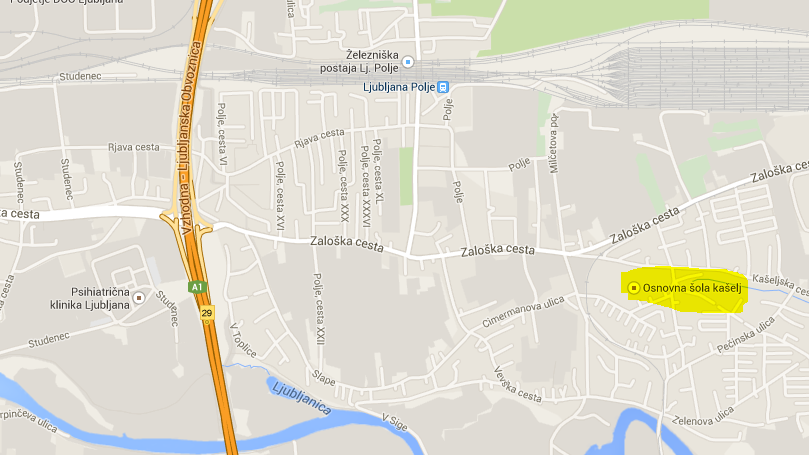 URNIK8:00 – 8:30 – REGISTRACIJA + kavica8:30 – 10:00 – 1. delavnica    CAJON – škatla polna ritma Jaka Strajnar10:00 – 10:15 – krajši ODMOR10:15 – 11:45 – 2. delavnica   PLESNE ZGODBE - telo je naš inštrument Tadeja Mraz Novak11:45 – 12:30 – daljši ODMOR 12:30 – 14:00 – 3. delavnica   BOOMWHACKERS – uglašene pisane cevi Petra Brdnik Juhart  10:00 – 10:15 – krajši ODMOR14:15 – 15:45 – 4. delavnica   Peter Kus  IZVIRCI – izvirni glasbeni inštrumentiOBLAČILA in OBUTEVKer je naš seminar zasnovan izključno aktivno, priporočamo zelo udobna oblačila in obutev. 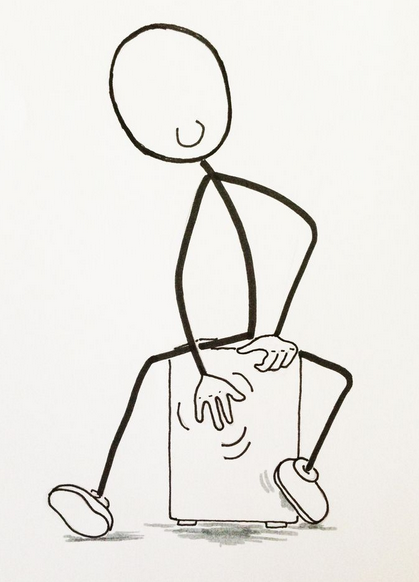 HRANA in PIJAČAMed odmori bo na voljo kavica in kakšen piškotek, za vse ostale prehranjevalne potrebe pa poskrbite sami. Blizu šole je manjša trgovina, kjer boste lahko med glavnim odmorom kupile kaj za pod zob. GRADIVOGradivo delavnic boste po seminarju prejele po elektronski pošti. Med samo delavnico vam torej ni potrebno delati zapiskovOSTALONa koncu seminarja boste prejeli potrdila o udeležbi Za vsa dodatna vprašanja lahko pošljete mail na slovensko.društvo.carla.orffa@gmail.com ali pokličete na telefonsko številko 031 408 894Lep pozdrav do sobote,Ekipa SDCO